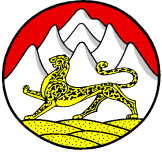 СОБРАНИЕ ПРЕДСТАВИТЕЛЕЙНИЖНЕСАНИБАНСКОГО СЕЛЬСКОГО ПОСЕЛЕНИЯПРИГОРОДНОГО МУНИЦИПАЛЬНОГО РАЙОНАРЕСПУБЛИКИ СЕВЕРНАЯ ОСЕТИЯ-АЛАНИЯРЕШЕНИЕ                                               от 29 декабря 2023 года № 14       с.Нижняя СанибаО внесении изменений в решение Собранияпредставителей Нижнесанибанского сельскогопоселения Пригородный район от 30.12.2021 г. № 14«Об утверждении Положения об оплате трудав администрации Нижнесанибанского сельского поселения Пригородного муниципального района РСО-Алания»Статья 1         В соответствии со статьей 134 Трудового Кодекса Российской Федерации, внести в решение Собрания представителей Нижнесанибанского сельского поселения Пригородный район РСО-Алания от 30.12.2021г. № 14 «Об утверждении Положения об оплате труда в администрации Нижнесанибанского сельского поселения Пригородного района РСО-Алания» с 01.01.2024 г следующие изменения:      - приложения 1 и 3 изложить в редакции к настоящему решению;Статья 2         Финансирование расходов, связанных с реализацией положений настоящего решения, осуществляются за счет средств бюджета Нижнесанибанского сельского поселения Пригородного муниципального района.Статья 3        Настоящее решение вступает в силу со дня его официального опубликования и распространяется на правоотношения, возникшие с 1 января 2024 года.Глава Нижнесанибанскогосельского поселения                                                               Ф.М.ХинчаговПРИЛОЖЕНИЕ № 1 к решению Собрания представителей   Нижнесанибанского сельского поселения Пригородного муниципального района№14 от 29.12.2023 года «О внесении изменений в решение Собрания представителей Нижнесанибанского сельского поселения«Об утверждении Положения об оплате труда в администрации Нижнесанибанского сельскогопоселения Пригородного района"    ПРИЛОЖЕНИЕ № 1к решению Собрания представителей   Нижнесанибанского сельского поселения Пригородного муниципального района№13 от 30.12.2022 года «О внесении изменений в решение Собрания представителей Нижнесанибанского сельского поселения«Об утверждении Положения об оплате труда в администрации Нижнесанибанского сельскогопоселения Пригородного района" ДОЛЖНОСТНЫЕ ОКЛАДЫ ЛИЦ, ЗАМЕЩАЮЩИХ МУНИЦИПАЛЬНЫЕ ДОЛЖНОСТИ МУНИЦИПАЛЬНОЙ СЛУЖБЫ В СЕЛЬСКИХ МУНИЦИПАЛЬНЫХ ОБРАЗОВАНИЯХПРИЛОЖЕНИЕ № 2 к решению Собрания представителей   Нижнесанибанского сельского поселения Пригородного района№14 от 29.12.2023 года «О внесении изменений в решение Собрания представителей Нижнесанибанского сельского поселения«Об утверждении Положения об оплате труда в администрации Нижнесанибанского сельскогопоселения Пригородного района" ПРИЛОЖЕНИЕ № 2к решению Собрания представителей   Нижнесанибанского сельского поселения Пригородного муниципального района№13 от 30.12.2022 года «О внесении изменений в решение Собрания представителей Нижнесанибанского сельского поселения«Об утверждении Положения об оплате труда в администрации Нижнесанибанского сельскогопоселения Пригородного района" ДЕНЕЖНОЕ ВОЗНАГРАЖДЕНИЕ И ЕЖЕМЕСЯЧНОЕ ДЕНЕЖНОЕ ПООЩРЕНИЕ ЛИЦ, ЗАМЕЩАЮЩИХ МУНИЦИПАЛЬНЫЕ ДОЛЖНОСТИ В СЕЛЬСКИХ   МУНИЦИПАЛЬНЫХ ОБРАЗОВАНИЯХПРИЛОЖЕНИЕ № 3 к решению Собрания представителей   Нижнесанибанского сельского поселения Пригородного муниципального района№14 от 29.12.2023 года «О внесении изменений в решение Собрания представителей Нижнесанибанского сельского поселения«Об утверждении Положения об оплате труда в администрации Нижнесанибанского сельскогопоселения Пригородного муниципального района"                                                                                                     ПРИЛОЖЕНИЕ № 1к решению Собрания представителей   Нижнесанибанского сельского поселения Пригородного муниципального района№5 от 03.07.2023 года «О внесении изменений в решение Собрания представителей Нижнесанибанского сельского поселения«Об утверждении Положения об оплате труда в администрации Нижнесанибанского сельскогопоселения Пригородного района" Размеры окладов за классный чин муниципальных служащих Пригородного муниципального районаНаименова ние должности Группы по оплате трудаГруппы по оплате трудаГруппы по оплате трудаГруппы по оплате трудаГруппы по оплате трудаГруппы по оплате трудаГруппы по оплате трудаГруппы по оплате трудаГруппы по оплате трудаГруппы по оплате трудаНаименова ние должности I группаII группа III группаIV группаV группаVI группаVII группа VIII группаIХ группаХ группаЗаместитель главы местной администрации1029491078317752067276727----Главный специалист6413-71906413-71906413-71906413-7190------Ведущий специалист439143914391439143914391----Специалист 1 категории42374237423742374237423742374237--Специалист 2 категории40224022402240224022402240224022--Специалист 3867386738673867386738673867386738673867Размер денежного вознагражденияРазмер денежного вознагражденияРазмер денежного вознагражденияРазмер денежного вознагражденияРазмер денежного вознагражденияРазмер денежного вознагражденияРазмер денежного вознагражденияРазмер денежного вознагражденияРазмер денежного вознагражденияРазмер денежного вознагражденияРазмер денежного вознагражденияРазмер ежемесячного денежного поощрения в кратности к месячному денежному вознагражде-ниюНаименование должности I группаII группа III группаIV группаV группаVI группаVII группа VIII группаIХ группаХ группаРазмер ежемесячного денежного поощрения в кратности к месячному денежному вознагражде-ниюГлава местной администрации337963039127232243192188519454175051556212656121701Наименование квалификационных разрядовРазмеры надбавок (рублей)Действительный муниципальный советник 1 класса4888Действительный муниципальный советник 2 класса4620Действительный муниципальный советник 3 класса4367Муниципальный советник 1 класса3971Муниципальный советник 2 класса3675Муниципальный советник 3 класса3385Советник муниципальной службы 1 класса2959Советник муниципальной службы 2 класса2694Советник муниципальной службы 3 класса2429Референт муниципальной службы 1 класса2284Референт муниципальной службы 2 класса1899Референт муниципальной службы 3 класса1751Секретарь муниципальной службы 1 класса1488Секретарь муниципальной службы 2 класса1341Секретарь муниципальной службы 3 класса1060